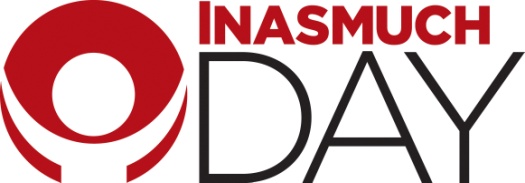   Youth Release FormOn [date] the children and youth of [church or organization] will participate in various mission events as a part of our church’s Inasmuch Day. This ministry will include an opportunity for small groups of children, youth, and adults from our church to visit areas in our community that we can serve.The following projects will include participation by the children and youth groups. A check mark indicates the ministry team in which your child is scheduled to participate.Project Title						Project Leader________________________________________________		____________________________________________________________________________________________________		____________________________________________________________________________________________________		____________________________________________________________________________________________________		____________________________________________________________________________________________________		____________________________________________________________________________________________________		____________________________________________________This is to certify that ______________________________________________________________ has my permission to participate in the activities related to Inasmuch Day on [date]. In case of accident, illness or emergency, I authorize the designated adult for that project or another adult chaperone to see medical aid for my son or daughter.Signature _______________________________________________________________     Date __________________________________		Parent, Guardian or Participant if over age 18Name and phone number of adult who can be reached during the hours of the Inasmuch Day:Name ___________________________________________________________________     Phone _________________________________Please return this form by [one week before event]